Протокол №239/УТПиР -Рзаседания Закупочной комиссии по конкурсу в электронной форме с участием только субъектов МСП  на право заключения договора на выполнение работ: «Реконструкция ВЛ-0,4 кВ Магдагачинского района». (Лот №  89501-ТПИР ОБСЛ-2021-ДРСК).СПОСОБ И ПРЕДМЕТ ЗАКУПКИ: конкурс в электронной форме с участием только субъектов МСП на право заключения договора на выполнение работ: «Реконструкция ВЛ-0,4 кВ Магдагачинского района». (Лот № 89501-ТПИР ОБСЛ-2021-ДРСК).КОЛИЧЕСТВО ПОДАННЫХ ЗАЯВОК НА УЧАСТИЕ В ЗАКУПКЕ: 6 (шесть) заявокКОЛИЧЕСТВО ОТКЛОНЕННЫХ ЗАЯВОК: 0 (ноль) заявок.ВОПРОСЫ, ВЫНОСИМЫЕ НА РАССМОТРЕНИЕ ЗАКУПОЧНОЙ КОМИССИИ: О рассмотрении результатов оценки первых частей заявок.О признании заявок соответствующими условиям Документации о закупке по результатам рассмотрения первых частей заявок.РЕШИЛИ:        По вопросу № 1Признать объем полученной информации достаточным для принятия решения.Принять к рассмотрению первые части заявок следующих участников:По вопросу № 2Признать первые части заявок следующих Участников:№554407№555823№555826№555827№555868№555949соответствующими условиям Документации о закупке и принять их к дальнейшему рассмотрению к участию в процедуре переторжке, проводимой в заочной форме и назначенной на 08.02.2021 г. Секретарь Закупочной комиссии 1 уровня  	                                      Чуясова Е.Г.Тел. (4162) 397-268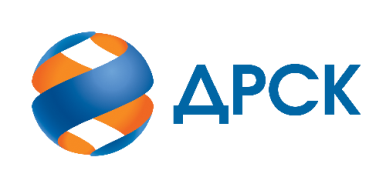                                                                      АКЦИОНЕРНОЕ ОБЩЕСТВО                «ДАЛЬНЕВОСТОЧНАЯ РАСПРЕДЕЛИТЕЛЬНАЯ СЕТЕВАЯ КОМПАНИЯ»г.  Благовещенск«04» февраля 2021 года№п/пДата и время регистрации заявкиИдентификационный номер Участника19.01.2021 10:44:0055440721.01.2021 08:26:2655582321.01.2021 14:30:1855582621.01.2021 06:03:1255582721.01.2021 08:22:0955586821.01.2021 09:59:37555949№п/пДата и время регистрации заявкиИдентификационный номер Участника19.01.2021 10:44:0055440721.01.2021 08:26:2655582321.01.2021 14:30:1855582621.01.2021 06:03:1255582721.01.2021 08:22:0955586821.01.2021 09:59:37555949